PROTESTANTSE GEMEENTE TE COLIJNSPLAATOrde van Dienst voor zondag 13 juni 2021 in de DorpskerkVoorganger:	Mevr. T. ValkOuderling:      Mevr. J. van AchterbergDiaken:           Mevr. J. Euwijk-FraanjeOrganist:         Dhr. A. VerhorstKoster:            Dhr. H. JobseDe eerste collecte is bestemd voor de kerk, de tweede voor het Durlstone Project in Zimbabwe.Orgelspel voor de dienstWelkom en mededelingen (door de diaken)
Zingen: Lied voor de dienst (intochtslied) Psalm 19: 1 en 3De hemel roemt de Heer, het firmament geeft eerHem, die 't heelal volbracht. De dag spreekt tot de dagvan wat zijn hand vermag, de nacht meldt het de nacht.Er is geen taal, geen woord, toch wordt alom gehoordeen wijd verbreide mare. Geen stem gaat van hen uit,maar overal verluidt hetgeen zij openbaren.Volmaakt is 's Heren wet, die ons verkwikt en redt,waarbij de ziel herleeft. Getrouw en gans gewisis Gods getuigenis, dat dwazen wijsheid geeft.Des Heren woord is goed, wie zijn bevelen doet,zijn hart wordt opgetogen. Recht is het woord van Goden louter zijn gebod, een licht voor onze ogen.Stil gebed - Votum en Groet (staande)Zingen: Aanvangslied, lied 275: 1, 2 en 3Heer onze Heer, hoe zijt Gij aanwezig en hoe onzegbaar ons nabij.Gij zijt gestadig met ons bezig, onder uw vleugels rusten wij.Gij zijt niet ver van wie U aanbidden, niet hoog en breed van ons vandaan.Gij zijt zo mens´lijk in ons midden dat Gij dit lied wel zult verstaan.Gij zijt onzichtbaar voor onze ogen en niemand heeft U ooit gezien.Maar wij vermoeden en geloven dat Gij ons draagt, dat Gij ons dient.Gebed om ontferming en vergevingZingen: Loflied, lied 304: alle 3 de couplettenZing van de Vader die in den beginnede mensen schiep, de dieren en de dingen:hemel en aarde wil zijn naam bezingen: houd Hem in ere!Zing van de Zoon, het licht voor onze ogen,bron van geluk voor wie Hem wil geloven:luister naar hem het woord van alzo hoge: houd Hem in ere!Zing van de Geest, de adem van het leven,duurzame kracht die mensen wordt gegeven.Waar wij ook gaan, wij hebben niets te vrezen: houd Hem in ere!Gebed voor de nood van de wereldZingen: lied 275: 4 en 5Gij zijt in alles diep verscholen, in al wat leeft en zich ontvouwt.Maar in de mensen wilt Gij wonen met hart en ziel aan ons getrouwd.Heer onze Heer, hoe zijt Gij aanwezig waar ook ter wereld mensen zijn.Blijf zo genadig met ons bezig, tot wij in U volkomen zijn.Gebed om de opening van het Woord1e Schriftlezing uit het boek Spreuken, Spreuken 3, 1-8 en Spreuken 3, 13-21Mijn zoon, vergeet mijn lessen niet, houd in je hart mijn richtlijnen vast.Ze vermeerderen de dagen van je leven, geven je vele jaren van geluk.Mogen liefde en trouw je nooit verlaten, wind ze om je hals, schrijf ze in je hart. God en de mensen zullen je genegen zijn en je zult waardering ondervinden.Vertrouw op de HEER met heel je hart, steun niet op eigen inzicht.Denk aan hem bij alles wat je doet, dan baant hij voor jou de weg.Wees niet eigenzinnig, maar heb ontzag voor de HEER en ga het kwaad uit de weg. Het zal je sterken als een medicijn, het verkwikt je lichaam.Gelukkig is een mens die wijsheid heeft gevonden, een mens die inzicht wint.Wijsheid levert meer op dan zilver, geeft meer profijt dan goud,is kostbaarder dan edelstenen.Alles wat je ooit zou kunnen wensen valt bij de wijsheid in het niet.Met haar ene hand schenkt ze een lang leven,eer en rijkdom geeft ze met haar andere hand.Haar wegen zijn lieflijk, haar paden vredig.Ze is een levensboom voor wie haar omhelst,wie haar omarmt mag zich gelukkig prijzen.De HEER heeft de aarde met wijsheid gegrondvest,de hemel met inzicht gevestigd.Door zijn kennis brak het water los uit de diepteen druppelt er dauw uit de wolken.Mijn zoon, streef naar bedachtzaamheid en wijs beraad,verlies die nooit uit het oog.Zingen: Lied 823: 1 en 2Gij hebt, o Vader van het leven, de aarde aan de mens gegeven,het land, de zee is zijn domein. Gij hebt hem aan het woord doen komenom tussen werk'lijkheid en dromen getuige van uw Geest te zijn.Uw wijsheid en uw welbehagen bepalen 's mensen levensdagenen wijzen hem zijn woonplaats aan. Hij is ten prooi aan duizend vrezen,toch mag hij vrij en veilig wezen en heersen over het bestaan.2e Schriftlezing uit het Evangelie van Matteüs, Mat. 9, 35-37 en Mat. 10, 1-14Jezus trok rond langs alle steden en dorpen, hij gaf er onderricht in de synago-gen, verkondigde het goede nieuws over het koninkrijk en genas iedere ziekte en elke kwaal. Toen hij de mensenmenigte zag, voelde hij medelijden met hen, om-dat ze er uitgeput en hulpeloos, als schapen zonder herder. Hij zei tegen zijn leerlingen: ‘De oogst is groot, maar er zijn weinig arbeiders. (…) Daarop riep hij zijn twaalf leerlingen bij zich en gaf hun de macht om onreine geesten uit te drij-ven en iedere ziekte en elke kwaal te genezen. Dit zijn de namen van de twaalf apostelen: als eerste Simon, die Petrus genoemd wordt, en zijn broer Andreas, Jakobus, de zoon van Zebedeüs, en zijn broer Johannes, Filippus en Bartolo-meüs, Tomas en de tollenaar Matteüs, Jakobus, de zoon van Alfeüs, en Taddeüs, en ten slotte Simon Kananeüs en Judas Iskariot, die hem zou uitleveren. Deze twaalf zond Jezus uit, en Hij gaf hun de volgende instructies: 'Sla niet de weg naar de heidenen in en bezoek geen Samaritaanse stad. Ga liever op zoek naar de verloren schapen van het volk van Israël. Ga op weg en verkondig: “Het ko-ninkrijk van de hemel is nabij." Genees zieken, wek doden op, maak mensen die aan huidvraat lijden rein en drijf demonen uit. Om niet hebben jullie ontvangen, om niet moeten jullie geven! Neem in je beurs geen gouden, zilveren of koperen munten mee, schaf je voor onderweg geen reistas aan, geen extra kleren, geen sandalen en geen stok, want een arbeider is het waard dat er in zijn onderhoud wordt voorzien. In elke stad en in elk dorp waar je komt, moet je uitzoeken wie het waard is je te ontvangen; blijf daar dan tot je weer verdergaat. Groet de be-woners van het huis dat je binnengaat. Laat jullie vrede over dat huis komen als het dat waard is, maar als het dat niet waard is, laat dan die vrede naar je terug-keren. En als ze je niet willen ontvangen noch naar je woorden willen luisteren, verlaat dan dat huis of die stad en schud het stof van je voeten. Zingen: Lied 992: alle 4 de verzenWat vraagt de Heer nog meer van ons dan dat wij recht doen en trouw zijnen wandelen op zijn weg? Wat vraagt de aarde meer van ons dan dat wij dienen en hoedenals mensen naar Gods beeld?Wat vragen mensen meer van ons dan dat wij breken en delenals ons is voorgedaan?Het is de Geest die ons beweegt dat wij Gods wil doen en omziennaar alles wat er leeft.Overdenking/uitleg en verkondigingOrgelspel     Zingen: Lied 838: 1 O grote God die liefde zijt, o Vader van ons leven,vervul ons hart, dat wij altijd ons aan uw liefde geven.Laat ons het zout der aarde zijn, het licht der wereld, klaar en rein.Laat ons uw woord bewaren, uw waarheid openbaren.Dankgebed en voorbede, persoonlijk stil gebed, gezamenlijk ‘Onze Vader’Zingen: Slotlied, Lied 974: 1, 2 en 5Maak ons uw liefde God, tot opmaat van het leven!Wij zijn geroepen om haar zingend door te geven.De wereld zegt ons niet de goede woorden aan.Vernieuw ons hart en doe ons uw beleid verstaan. Wij zijn aaneengevoegd, bedacht met uw genade.Op liefde hebt Gij ons gebouwd, bedeeld met gaven.En wat wij zijn draagt bij tot welzijn van elkaar.In onze eenheid wordt uw liefde openbaar.God, laat geen mensenkind uit uw ontferming vallen.Weer met uw ruime hart het kwade van ons allen.Gij zijt te goeder trouw geweest van het begin.Vasthoudend blijft Gij tot uw liefde overwint.Zegen, beantwoord met driemaal gezongen ‘Amen’ (staande)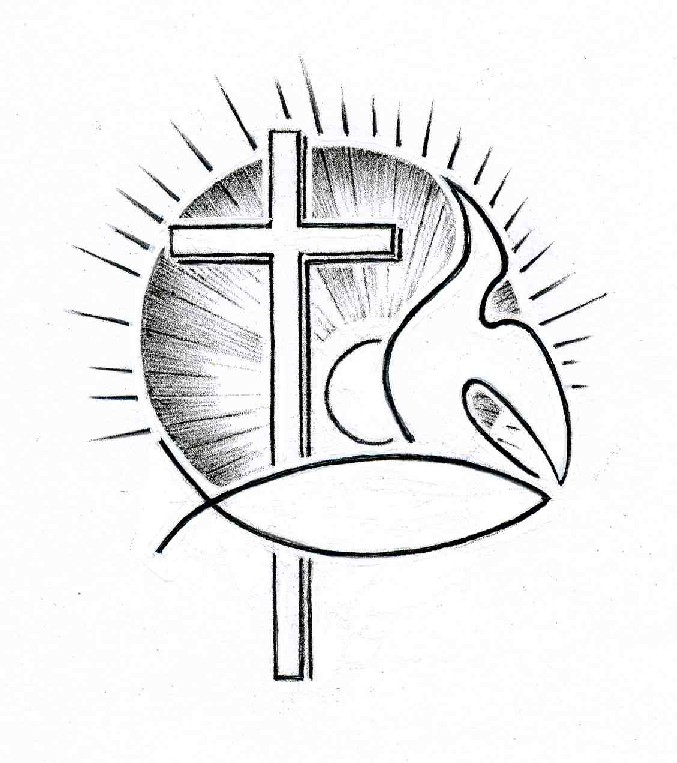 